ПОСТАНОВЛЕНИЕСовета ОМОР «Российский Союз строителей»5 декабря 2017 года 								 г. МоскваЗаслушав и обсудив доклад президента РСС В.А.Яковлева «О развитии строительного комплекса России, деятельности РСС в 2017 году и основных задачах на 2018 год», информацию первого вице-президента РСС В.А.Дедюхина «О плане работы РСС на 2018 г.»,  доклад президента Союза проектировщиков России В.А.Новосёлова «Типизация проектных решений в развитии городских территорий», содоклады и выступления участников заседания.Совет ОМОР «Российский Союз строителей» ОТМЕЧАЕТ следующее.В сложных экономических условиях строительный комплекс по-прежнему решает задачи по выполнению Указа Президента РФ №600 от 07.05.12. и Постановлений Правительства по вводу жилья и иных объектов капитального строительства. Основными проблемами развития строительной отрасли в настоящее время являются:Отсутствие достаточных условий для развития среднего и малого предпринимательства.      Применяемые нормативно-правовые акты по-прежнему способствуют всё большему усилению и укрупнению небольшого числа мощных инвестиционно-строительных компаний, осуществляющих функции девелопмента.Разработка и активное продвижение нормативно-правовых и организационных мер должны определить сегмент деятельности средних и малых предприятий в работе строительной отрасли и создать условия для их нормальной работы.Проблемы финансирования строительства.           Велика закредитованность строительных организаций и предприятий стройиндустрии.   Оценка банками ситуации в строительстве как зоны повышенного риска приводит к установлению высоких процентных ставок, зачастую неподъёмных для строителей.Установившаяся практика массовых неплатежей за выполненные работы и длительных задержек оплаты выполненных работ, в том числе и со стороны государственных заказчиков, приводит к значительным убыткам и как следствие к разорению подрядных организаций.Несовершенство существующей системы ценообразования. Изначально неверная ориентация не на оптимизацию и научное обоснование, а на достигаемое любыми средствами и способами снижение цены строительства; принятые (Федеральный закон от 03.07.2016 №369 с изменениями от 26.07.2017 №191, Постановления Правительства РФ от 23.09.2016 №959 и №1452 от 23.12.2016) устаревшие Государственные сметные нормативы, базирующиеся на технологиях 50-ых годов прошлого века, несовершенство Классификатора строительных ресурсов, большое количество методических неточностей и ошибок во вновь принятых Минстроем методиках по ценообразованию в строительстве, сложная система регистрации юридических лиц – поставщиков информации о ценах на строительные ресурсы в Федеральной государственной информационной системе ценообразования в строительстве и другие плохо проработанные и не согласованные с имеющими значительный практический опыт общественными организациями строителей – результат отсутствия достаточных средств для технического перевооружения и создания высококвалифицированного отряда специалистов и рабочих кадров.Проблема «обманутых дольщиков».   Официально признанно 80 тыс. обманутых дольщиков. Главной причиной появления «обманутых дольщиков» являются участившиеся случаи банкротств застройщиков. Лозунг, что «обманутые дольщики» - это недобросовестность строителей – неверен.Создание Государственного компенсационного Фонда защиты прав участников долевого строительства не решает проблему в полном объёме. По расчетам к лету следующего года Фонд может собрать средства на строительство только 100 тыс. кв. м.  жилья, а объем незавершенного строительства компаний-банкротов составляет на сегодняшний день более 4,5 млн. кв. м жилья. Для решения проблемы «обманутых дольщиков» необходимо: активизировать разработку предложений по плавному переходу от долевого строительства жилья к механизму проектного финансирования.способствовать совершенствованию и развитию альтернативных способов привлечения средств граждан;повышать доступность ипотечного жилищного кредитования;повышать финансовую устойчивость строительных организацийКомплексная модернизации строительной отрасли:Необходимо повысить внимание со стороны органов государственной власти к вопросам определения государственной политики по внедрению инноваций, в том числе созданию единой отраслевой информационной базы знаний, включающей наилучшие доступные технологии, совершенствованию системы ценообразования в отрасли.Российский Союз строителей активно осуществляет международную деятельность, которая направлена на обмен информацией о современных достижениях в области строительства и производства строительных материалов, на продвижение товаров и услуг членов союза на российском и международном рынках.Для решения обозначенных проблем в текущем году Российский Союз строителей использовал следующие «механизмы»:- активную позицию Правления по продвижению интересов участников строительного рынка через разработку предложений по совершенствованию ценообразования в отрасли, внедрению новых технологий и материалов, улучшению кадровой политики и другим вопросам для органов федеральной и региональной исполнительной и законодательной власти и контроля за их ответами на обращения;- использование опыта председателей Комитетов, вице-президентов РСС, руководителей региональных Союзов;С апреля по декабрь 2017 года проведено пять заседаний Правления с повестками:- О деятельности РСС в интересах компаний среднего и малого бизнеса, состоящих в Российском Союзе строителей;- О развитии промышленности строительных материалов;- Об инновационном развитии строительной отрасли;-  Анализ изменений и проблемы в системе ценообразования и сметного нормирования в строительстве РФ;-     О проблеме энергосбережения в строительстве;Становится практикой проведение ежеквартальных совещаний руководства РСС с председателями Комитетов.Продолжается работа по совершенствованию организационной структуры Союза, укреплению связей с региональными союзами, повышению роли вице-президентов и комитетов РСС, приему новых членов.Совместно с Минстроем России и Профсоюзом строителей подготовлены и успешно проведены 21-й Всероссийский конкурс на лучшую строительную организацию, предприятие строительных материалов и стройиндустрии за 2016 год и 13-й Всероссийский конкурс на лучшую проектную и изыскательскую организацию за 2016 год. Совет ОМОР «Российский Союз строителей» ПОСТАНОВЛЯЕТ:Признать деятельность Правления Российского Союза строителей по выполнению решений X Съезда Союза и последующих Правлений за 2017 год положительной. Считать приоритетными задачами РСС на 2018 год:поддержку и развитие среднего и малого предпринимательства в   сфере строительства;совершенствование системы финансирования строительства;совершенствование отраслевой системы ценообразования;комплексную модернизацию строительной отрасли;разработку и внедрение инновационных технологий строительства;применение современных строительных машин и механизмов;использование современных инновационных строительных материалов и конструкций;разработку и внедрение инновационных технологий  производства строительных материалов и конструкций;совершенствование системы долевого строительства;поддержка комплексного развития городских и сельских территорий;развитие малоэтажного и сельского строительства, деревянного домостроения; совершенствование структуры Союза, повышение роли вице-президентов РСС, в том числе работающих на территориях, опора на работу комитетов и экспертов РСС, поддержку действующих и создание комитетов по новым направлениям деятельности, организация взаимодействия между ними;совершенствование деятельности Исполнительной дирекции РСС с акцентом на укрепление и расширение связей с региональными союзами и другими членами РСС;привлечение новых членов в состав Союза, в том числе путем формирования новых комитетов РСС;развитие и укрепление взаимодействия с органами законодательной и исполнительной власти на федеральном, региональном и муниципальном уровнях, с различными общественными организациями в России и за рубежом.Утвердить предложенный план работы РСС на 2018 год.Согласиться с мнением члена Совета Русских А.Ю. о необходимости установления в интересах сохранения строительной отрасли предельной ставки по кредитам в размере 7%. Принять участие в разработке нормативно-правовых документов по данному вопросу.Поручить Комитету РСС по совершенствованию нормативно-правовой базы и техническому регулированию (Чернов С.А.) совместно с Союзом проектировщиков России под общим руководством члена Совета Новосёлова В.А. проработать вопрос целесообразности разработки проекта Свода правил «Проектная документация повторного использования и модифицированная проектная документация».Согласиться с предложенными изменениями в составе:а) Совета РСС:вывести из состава Совета:- Назарова Александра Владимировича – в связи с избранием президентом Союза строителей Волгоградской области Цуканова Алексея Анатольевича- вопрос о членстве в Совете и Правлении Анпилова Сергея Михайловича рассмотреть на заседании Правления в мае 2018 г.б) Правления РСС:избрать в состав Правления:Дедюхина Владимира АнатольевичаБасина Олега ЕфимовичаВоскобойникова Евгения МаксовичаПоддержать предложение Президента по формированию Президиума Правления РСС для более оперативного решения вопросов, входящих в компетенцию Правления. Поддержать предложение Президента РСС о назначении вице-президентом РСС Абаимова Александра Ивановича.Обратить внимание членов правления на необходимость регулярного участия в заседаниях Правления.Правлению РСС:продолжить практику выездных заседаний Совета, Правления и Президиума Правления РСС;- продолжить работу по созданию представительств РСС в субъектах Российской Федерации.Вице-президентам, Дирекции Союза продолжить работу по активизации деятельности региональных Союзов и организаций, вовлечению в РСС новых членов и укреплению финансовой дисциплины.Обратить внимание Дирекции и вице-президентов РСС на необходимость установления связи c строительным сообществом Дальневосточного и Северо-Кавказского федеральных округов.Поручить Дирекции и комитетам РСС активнее принимать участие в законотворческой деятельности в рабочих группах и экспертных советах органов федеральной, региональной и муниципальной власти, Общественной палате РФ.Поручить первому вице-президенту Дедюхину В.А. согласовать с Минпромторгом России Соглашение о совместном проведении ежегодного конкурса на лучшую организацию – производителя стройматериалов.Исполнительной дирекции Союза более активно работать с членами Союза по выполнению ими уставных обязанностей.Утвердить решения о приеме организаций в состав Союза, согласно протоколов заседаний  Правления РСС за 2017 год.Утвердить решения об исключении организаций из состава Союза, согласно протоколов заседаний Правления РСС за 2017 год.Одобрить подписание Соглашения о сотрудничестве и взаимодействии между Российским Союзом строителей, Союзом Сельских строителей России, Союзом проектировщиков России и Комитетом Торгово-промышленной палаты РФ по предпринимательству в сфере строительства  и жилищно-коммунального хозяйства.   Поручить исполнительной дирекции РСС разместить данное Постановление Совета на сайте РСС и журнале «Строительная Орбита». Совет благодарит ректора НИУ МГСУ Волкова Андрея Анатольевича и Президента НИУ МГСУ Теличенко Валерия Ивановича за содействие успешному проведению заседания Совета Российского Союза строителей.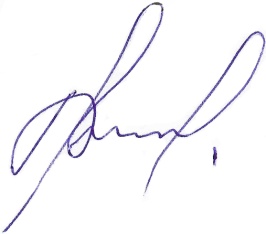 Президент ОМОР«Российский Союз строителей»         В.А.Яковлев